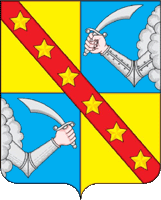 Администрация муниципального образования сельское поселение «Чертолино» Ржевского района Тверской области П О С Т А Н О В Л Е Н И Е15.02.2019г.                                                                                                                           № 9 О предоставлении Филипповой М.С.,Филиппову А.А., Филиппову А.А.,Филипповой А.А., земельного участка в д.Мнякино сельского поселения «Хорошево» Ржевского района в собственностьРуководствуясь Законом Тверской области «О бесплатном предоставлении гражданам, имеющим трех и более детей, земельных участков на территории Тверской области», № 75-ЗО от 07.12.2011г., Положением о порядке бесплатного предоставления гражданам, имеющим трех и более детей, земельных участков на территории МО сельское поселение «Чертолино» Ржевского района Тверской области, утвержденным решением Совета депутатов МО сельское поселение «Чертолино» Ржевского района Тверской области № 50-1 от 14.10.2015 года, рассмотрев заявление Филипповой М.С. действующей за себя и от имени малолетних детей о предоставлении в собственность земельного участка, расположенного в д.Мнякино сельского поселения «Хорошево» Ржевского района, ПОСТАНОВЛЯЮ:	1.Предоставить в общую долевую собственность (в равных долях) земельный участок с кадастровым номером 69:27:0000032:1557, категория земель: земли населенных пунктов, с видом разрешенного использования – для индивидуального жилищного строительства, площадью 1498 кв.м., адрес объекта: Местоположение установлено относительно ориентира, расположенного в границах участка. Почтовый адрес ориентира: Тверская область, Ржевский район, с/п «Хорошево», д.Мнякино, следующим гражданам: - Филипповой Марии Сергеевне, проживающей: Тверская область, Ржевский район, д.Азарово, д.52, доля в праве ¼;- Филиппову Александру Алексеевичу, проживающему: Тверская область, Ржевский район, д.Азарово, д.52, доля в праве ¼;- Филиппову Алексею Алексеевичу, проживающему: Тверская область, Ржевский район, д.Азарово, д.52, доля в праве ¼;- Филипповой Анастасии Алексеевне, проживающей: Тверская область, Ржевский район, д.Азарово, д.52, доля в праве ¼.2.Обязать Филиппову М.С., Филиппова А.А., Филиппова А.А., Филиппову А.А.:- использовать земельный участок в соответствии с целевым назначением с соблюдением земельного и природоохранного законодательства. Глава сельского поселения «Чертолино»Ржевского района                                                                                      А.В.Святой 